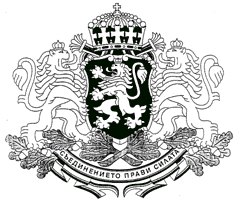 Администрация на президентаСЪДЪРЖАНИЕ:Дейност по разглеждане на молби за помилване Практика на Комисията по помилванетоПредложения за прекратяване на разглежданетоПредложения за отказ от упражняване на правото на помилванеПредложения за помилванеНа основание чл. 9(4) от Правилата за работа на Комисията по помилване (ПРКП), утвърдени с Указ № 195/20.07.2018 г. на Президента на Република България1. ДЕЙНОСТ ПО РАЗГЛЕЖДАНЕ НА МОЛБИ ЗА ПОМИЛВАНЕЗа месеците септември – декември  2021 г. в Комисията са постъпили общо 70 молби. Комисията е провела 7 заседания, на които е решила общо 108 молби. ДВИЖЕНИЕ НА МОЛБИТЕБроят на решените молби и сроковете за тяхното разглеждане и решаване зависи от навременното получаване на информация, която Комисията изисква от други държавни органи, най-важните от които са затворните администрации.За месеците септември - декември 2021 г. специфичната епидемиологична обстановка отново беше решаващ фактор за организацията на работата и за осъществяване на дейността както на Комисията, така и на изпращането на справките за осъдените от ГД ,,Изпълнение на наказанията“ към Министерството на правосъдието и другите органи, от които беше поискана информация, което доведе до неритмичност и забавяне в движението на материалите.   ПРАКТИКА НА КОМИСИЯТА2.1 ПРЕДЛОЖЕНИЯ ЗА ПРЕКРАТЯВАНЕ НА РАЗГЛЕЖДАНЕТО При разглеждането на 10 молби решението е за прекратяване. Продължават да са най-голям брой предложенията за прекратяване, в случаите на подадена нова молба непосредствено след произнасяне на Вицепрезидента с отказ от помилване по предишната молба и в новопостъпилите молби не са изложени нови обстоятелства, които са важни или изключителни или не са разглеждани от Комисията,  и които да налагат разглеждане на случая по същество. Друго основание за прекратяване е, че към датата на разглеждане на молбата наказанието е било изтърпяно.  2.2. ПРЕДЛОЖЕНИЯ ЗА ОТКАЗ ОТ ПОМИЛВАНЕНай-голям е делът на молбите, по които Комисията е предложила на Вицепрезидента да се произнесе с отказ от помилване - 97. Водещ мотив е липсата на изключителни обстоятелства, които обуславят приложението на помилването като институт, свързан с проявата на висша държавна милост, хуманност и милосърдие.2.3. ПРЕДЛОЖЕНИЯ ЗА ПОМИЛВАНЕПрез отчетния период Комисията  е направила 1 предложениe за помилване.  Молителят е помилван с Указ № 218/17.12.2021 г.ОБОБЩЕНА ИНФОРМАЦИОННА СПРАВКАНА КОМИСИЯТА ПО ПОМИЛВАНЕ  септември 2021 г.  – декември 2021 г.Заседание, дата Заседание, дата Разпределени (за докладване в заседание) докладвани решени 23.09.2021 г.12121230.09.2021 г.13131313.10.2021 г.11111121.10.2021 г.17171728.102021 г.11 11  11 09.12.2021 г. 2121 2116.12.2021 г.232323ОБЩО:  7 заседания108                                       108                                          108108                                       108                                          108108                                       108                                          108